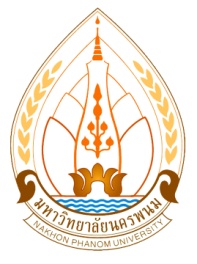 แบบสำรวจความต้องการรับบริการวิชาการคณะครุศาสตร์  มหาวิทยาลัยนครพนมประจำปีงบประมาณ ……กรุณากรอกข้อมูล หรือ ทำเครื่องหมาย  หน้าข้อความต่อไปนี้	1. ผู้ตอบแบบสอบถาม ชื่อ – สกุล.............................................................................................................................................	2. ภูมิลำเนา บ้าน................................ ตำบล.................................. อำเภอ................................ จังหวัด..................................3. เพศของผู้ตอบแบบสอบถาม   เพศชาย	 เพศหญิง4. อายุ.....................ปี5. ระดับการศึกษา	 ประถมศึกษา		 มัธยมศึกษา		 ปวช./ปวส./อนุปริญญา		 ปริญญาตรี		 ปริญญาโท		 ปริญญาเอก6. อาชีพ		 ไม่ได้ประกอบอาชีพ	 ลูกจ้าง/พนักงานบริษัท		 รับจ้างทั่วไป		 เกษตรกรรม		 รับราชการ/พนักงานของรัฐ	 พนักงานรัฐวิสาหกิจ		 ค้าขาย		 อื่นๆ โปรดระบุ....................................................................................7. กรุณาทำเครื่องหมาย  หน้าข้อความที่ท่านต้องการให้คณะศิลปศาสตร์และวิทยาศาสตร์ มหาวิทยาลัยนครพนม บริการวิชาการแก่ชุมชนและสังคม7.1 หัวข้ออันเนื่องมาจากพระราชดำริสมเด็จพระเทพรัตนราชสุดาฯ โครงการค่ายอาสาพัฒนาทักษะวิชาการเพื่อน้องโรงเรียน ตชด. อื่นๆ โปรดระบุ.............................................................................................................................................................7.2 หัวข้อการขับเคลื่อนเศรษฐกิจพอเพียงตามรอยเบื้องพระยุคลบาทฯ โครงการแนวคิดเศรษฐกิจพอเพียงตามรอยพ่อหลวงเชิงปฏิบัติการ อื่นๆ โปรดระบุ.............................................................................................................................................................7.3 หัวข้อการบริการวิชาการและถ่ายทอดเทคโนโลยีสู่ชุมชน โครงการ One Teacher One Product โครงการภาษาอังกฤษสำหรับมัคคุเทศก์ท้องถิ่น โครงการวิทยาศาสตร์และคณิตศาสตร์สัญจร โครงการส่งเสริมการเรียนรู้ด้านคอมพิวเตอร์ให้แก่บุคคลทั้งภาครัฐและเอกชนในจังหวัดนครพนม โครงการกฎหมายเบื้องต้นในชีวิตประจำวันสำหรับประชาชน   โครงการสร้างเครือข่ายแม่สอนลูกเพื่อเตรียมพร้อมแบบบูรณาการเด็กปฐมวัย โครงการศึกษาประวัติศาสตร์และวัฒนธรรมท้องถิ่น โครงการการพัฒนานวัตกรรมการเรียนรู้ อื่นๆ โปรดระบุ.............................................................................................................................................................7.4 หัวข้อส่งเสริมการพัฒนาผลิตภัณฑ์ชุมชน OTOP อื่นๆ โปรดระบุ.............................................................................................................................................................7.5 หัวข้อโครงการบริการวิชาการแก่สังคมในระดับอนุภูมิภาคลุ่มน้ำโขง โครงการความร่วมมือบริการวิชาการแก่ประเทศอนุภูมิภาคลุ่มน้ำโขง ไทย-ลาว-เวียดนาม  อื่นๆ โปรดระบุ.............................................................................................................................................................7.6 หัวข้อการบริการวิชาการที่สนับสนุนโครงการหนึ่งจังหวัด หนึ่งมหาวิทยาลัย อื่นๆ โปรดระบุ.............................................................................................................................................................7.7 บริการวิชาการด้านอื่น ๆ  อื่นๆ โปรดระบุ.............................................................................................................................................................